Bedarfsmeldung der Schulen im Rahmen der „BambergerSchulBrücke“ Schuljahr 2021/22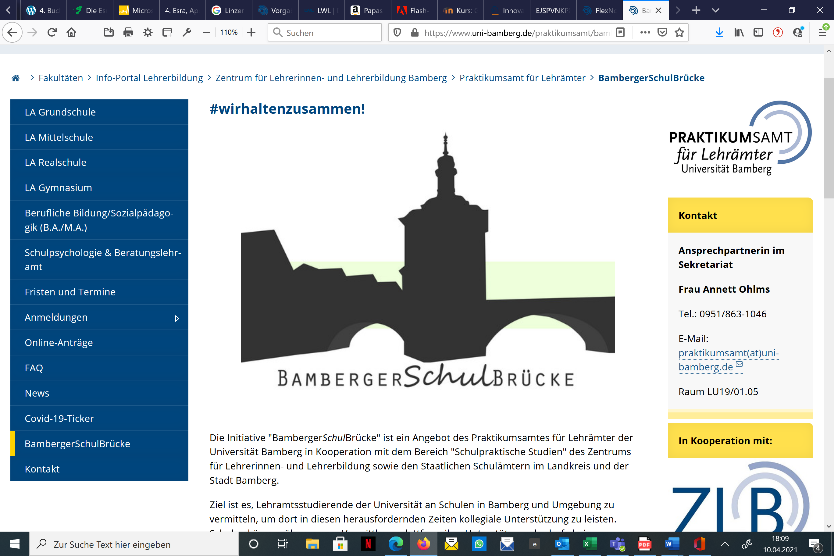 Hinweis: Studierende bewerben sich anhand der folgenden Informationen mit eigenem Formular an Ihrer Schule. Ich stimme zu, dass die angegebenen E-Mail-Adressen zu Kommunikationszwecken zwischen den beteiligten Projektpartnern genutzt werden dürfen.Ort, Datum, UnterschriftSchulangaben:Schulangaben:Name und Anschrift der Schule:Name und Anschrift der Schule:Ansprechpartner*in:Name, Vorname:  Telefonnummer: E-Mail-Adresse: Ansprechpartner*in:Name, Vorname:  Telefonnummer: E-Mail-Adresse: Klassenstufe und -anzahl für den Bedarf: Bitte geben Sie an, wie viele Student*innen Ihre Schule für den Projektzeitraum benötigt.                                                Bedarf:Klassenstufe X:    Klassenstufe Y:    Klassenstufe Z:    Klassenstufe und -anzahl für den Bedarf: Bitte geben Sie an, wie viele Student*innen Ihre Schule für den Projektzeitraum benötigt.                                                Bedarf:Klassenstufe X:    Klassenstufe Y:    Klassenstufe Z:    Auswahl der Art der Unterstützungskraft und Angaben zum Einsatzfeld (auch beides möglich): Auswahl der Art der Unterstützungskraft und Angaben zum Einsatzfeld (auch beides möglich): 
Selbstständige Unterstützungskraft mit EWS Staatsexamen (ab 5./6.Semester) bei:(mit Vertrag und geldlicher Entlohnung) Einzelbetreuung/ individuelle Förderung  Lerntraining für bestimmte Fächer Unterrichtsplanung  Mitgestaltung des Unterrichts Betreuung von Ferienangeboten  Weitere Aufgabenfelder:  Gruppenbezogene Unterstützungskraft ohne EWS Staatsexamen: (gegen mögliche Anrechnung von Praktika) Kleingruppenbetreuung/- förderung Klassenbetreuung Unterstützung im Klassenraum Unterstützung bei Ferienangeboten (z.B.: Summer School) Nachmittagsunterstützung (HA-Betreuung, Nachhilfe) Weitere Aufgabenfelder:  Zeitangaben für Bedarf: Bedarfszeitraum (von/bis):Bedarfszeitraum (von/bis):Vermerkt der Bedarfstage und -zeiten Montag (von/bis): Dienstag (von/bis): Mittwoch (von/bis): Donnerstag (von/bis): Freitag (von/bis):Vermerkt der Bedarfstage und -zeiten Montag (von/bis): Dienstag (von/bis): Mittwoch (von/bis): Donnerstag (von/bis): Freitag (von/bis):Erwartungen an bereits vorhandene Kenntnisse der Student*innen (präferiertes Fach, bisherige Praktika, Interessen, Talente, technische Kenntnisse etc.): Sonstige Anmerkungen: Erwartungen an bereits vorhandene Kenntnisse der Student*innen (präferiertes Fach, bisherige Praktika, Interessen, Talente, technische Kenntnisse etc.): Sonstige Anmerkungen: 